МКУ «Управление образования Олекминского района» Республики Саха (Якутия)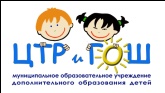 МБОУ ДОД «Центр творческого развития и гуманитарного образования школьников»муниципального района «Олекминский район Республики Саха (Якутия) (МОУ ДОД «ЦТР и ГОШ»)Фирменное название: Центр научно-исследовательской работы школьниковГодовой календарный учебный графикна 2013-2014 учебный год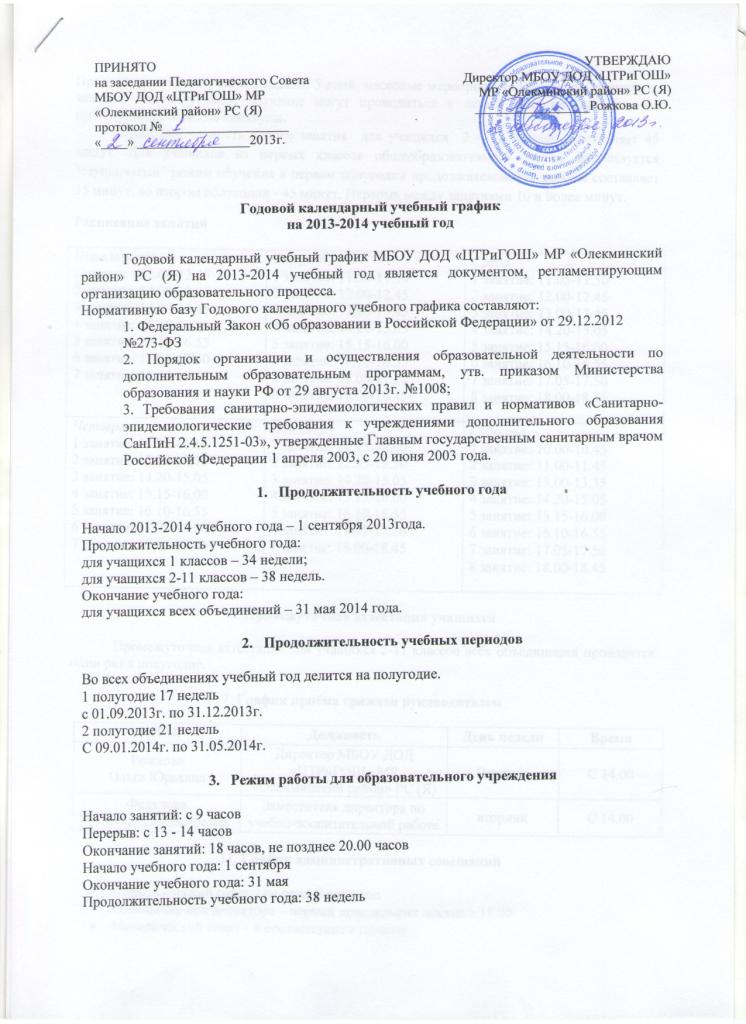 Годовой календарный учебный графикна 2013-2014 учебный годГодовой календарный учебный график МБОУ ДОД «ЦТРиГОШ» МР «Олекминский район» РС (Я) на 2013-2014 учебный год является документом, регламентирующим организацию образовательного процесса. Нормативную базу Годового календарного учебного графика составляют: 1. Федеральный Закон «Об образовании в Российской Федерации» от 29.12.2012 №273-ФЗ2. Порядок организации и осуществления образовательной деятельности по дополнительным образовательным программам, утв. приказом Министерства образования и науки РФ от 29 августа 2013г. №1008;3. Требования санитарно-эпидемиологических правил и нормативов «Санитарно-эпидемиологические требования к учреждениями дополнительного образования СанПиН 2.4.5.1251-03», утвержденные Главным государственным санитарным врачом Российской Федерации 1 апреля 2003, с 20 июня 2003 года.Продолжительность учебного годаНачало 2013-2014 учебного года – 1 сентября 2013года.Продолжительность учебного года:для учащихся 1 классов – 34 недели;для учащихся 2-11 классов – 38 недель.Окончание учебного года:для учащихся всех объединений – 31 мая 2014 года.Продолжительность учебных периодовВо всех объединениях учебный год делится на полугодие.1 полугодие 17 недельс 01.09.2013г. по 31.12.2013г.2 полугодие 21 недельС 09.01.2014г. по 31.05.2014г.Режим работы для образовательного учрежденияНачало занятий: с 9 часовПерерыв: с 13 - 14 часовОкончание занятий: 18 часов, не позднее 20.00 часовНачало учебного года: 1 сентябряОкончание учебного года: 31 маяПродолжительность учебного года: 38 недельПродолжительность учебной недели: 5 дней, массовые мероприятия, олимпиады, конкурсы, занятия, индивидуальное обучение могут проводиться в любой день недели, включая субботу, воскресенье и каникулы.	Продолжительность одного занятия  для учащихся  2 – 11 классов  составляет 45 минут. Для учащихся из первых классов общеобразовательной школы используется "ступенчатый" режим обучения в первом полугодии продолжительность занятия составляет 35 минут, во втором полугодии - 45 минут. Перерыв между занятиями 10 и более минут.Расписание занятий6. Промежуточная аттестация учащихсяПромежуточная аттестация для учащихся 2-11 классов всех объединений проводится один раз в полугодие.7. График приёма граждан руководителем11. График административных совещаний Педагогический совет – не реже 2 раз в год Совещание при директоре – первый понедельник месяца в 15.00 Методический совет – в соответствие с планомСовет учащихся - созывается по мере необходимости, но не реже 2 раз в течении учебного годаСовет учащихся – созывается по мере необходимости, но не реже 2 раз в течении учебного года678100, Россия, Республика Саха (Якутия), г. Олекминск, ул. Филатова, 6. Тел.(fax) (411-38) 4-20-89, е-mail: cnirsh@cnirsh.ru, сайт: www.cnirsh.ru   Понедельник1занятие : 12.00-12.452 занятие: 13.00-13.453 занятие: 14.00-14.454 занятие: 15.15-16.005 занятие: 16.10-16.556 занятие: 17.05-17.507 занятие: 18.00-18.45Вторник1 занятие: 11.20-11.302 занятие: 12.00-12.453 занятие: 13.00-13.454 занятие: 14.20-15.055 занятие: 15.15-16.006 занятие: 16.10-16.557 занятие: 17.05-17.508 занятие: 18.00-18.45Среда1 занятие: 11.05-11.502 занятие: 12.00-12.453 занятие: 13.00-13.454 занятие: 14.20-15.055 занятие: 15.15-16.006 занятие: 16.10-16.557 занятие: 17.05-17.508 занятие: 18.00-18.45Четверг1 занятие: 10.30-11.152 занятие: 12.30-13.153 занятие: 14.20-15.054 занятие: 15.15-16.005 занятие: 16.10-16.556 занятие: 17.05-17.507 занятие: 18.00-18.45Пятница1 занятие: 11.15-12.002 занятие: 12.35-13.203 занятие: 14.20-15.054 занятие: 15.15-16.005 занятие: 16.10-16.556 занятие: 17.05-17.507 занятие: 18.00-18.45Суббота1 занятие: 10.00-10.452 занятие: 11.00-11.453 занятие: 13.00-13.354 занятие: 14.20-15.055 занятие: 15.15-16.006 занятие: 16.10-16.557 занятие: 17.05-17.508 занятие: 18.00-18.45Ф.И.О. Должность День недели Время РожковаОльга ЮрьевнаДиректор МБОУ ДОД «ЦТРиГОШ» МР «Олекминский район» РС (Я)ПятницаС 14.00ФедуловаТатьяна ВладимировнаЗаместитель директора по учебно-воспитательной работевторникС 14.00